Request Reference: 17180789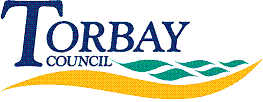 Date received: 16 August 2017Date response sent: 11 September 2017I would like the total amount of compensation paid out to schools and teachers in 2016 and a separate figure for 2015. Total number of claims per yearAdditionally please  also release the top five highest claims for the combined years including a brief summary of the incidents. Due to the small number of claims each year, to provide the Top 5 highest claims and details of the incidents, it is likely that this would lead to the identification of the individual concerned which would be a breach of the Data Protection Act 1998.  Therefore under Section 40(2) of the Freedom of Information Act 2000, this information is being withheld.
This is an absolute exemption and therefore there is no requirement for the Council to consider the Public Interest Test.SchoolsTeachers2015£11K£14K2016£5.5K£29K2015£25K out from 4 Claims2016£34.5K out from 6 Claims